Publicado en 08006 el 18/01/2018 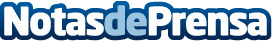 Quizá la persona soñada existe y todavía no se ha encontradoEl volumen total del mercado mundial de citas en línea para el final del año, de acuerdo con las estimaciones de la empresa Social Discovery Ventures, se ha acercado a cinco mil millones de dólares. El aumento anual en la audiencia de fechas virtuales es del 8,9%, y en India y China, hasta el 20%Datos de contacto:Irina Trubenco633827770Nota de prensa publicada en: https://www.notasdeprensa.es/quiza-la-persona-sonada-existe-y-todavia-no-se Categorias: Sociedad Entretenimiento http://www.notasdeprensa.es